Бюджетное учреждение Ханты-Мансийского автономного округа-Югры «Центр социальной помощи семье и детям «Росток»Стационарное отделениеПознавательная викторина «Мой край - Югра»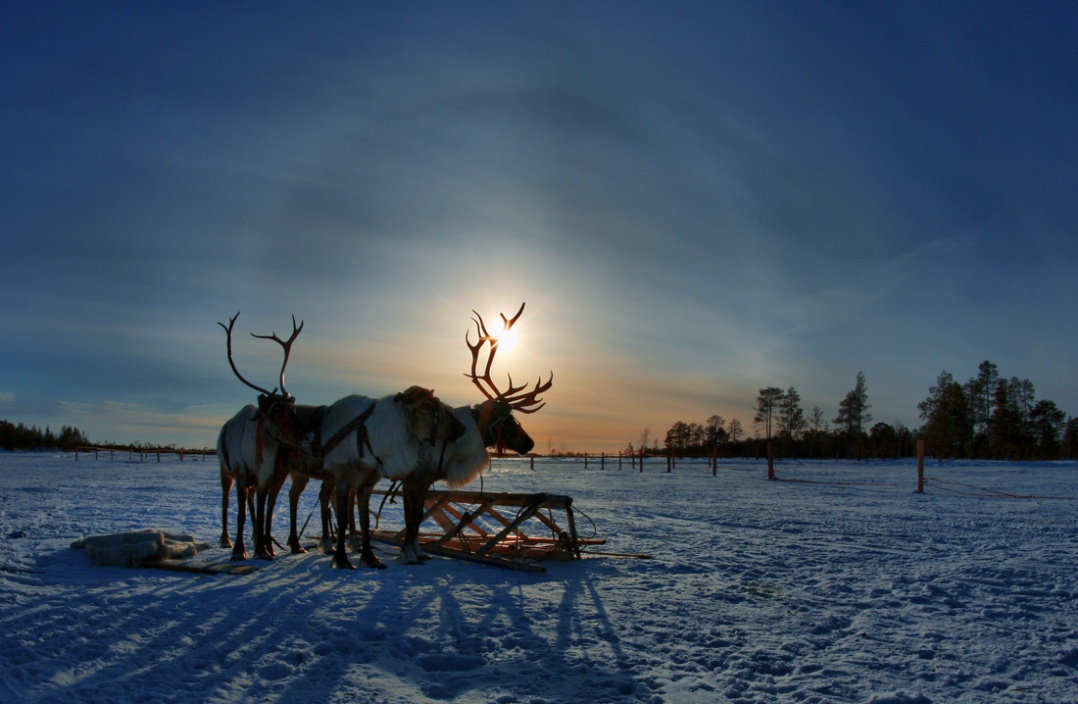              Выполнил: воспитатель стационарного отделения                         Тихонова Л.С.гп.Игрим2013гЦель: формирование национального самосознания, ознакомление воспитанников с укладом жизни народов коренных национальностей, чувства любви к природе; к национальной культуре; традициям ханты - мансийского народа.Материалы:иллюстрации с изображением представителей народов ханты - манси; рисунки растений и животных, занесенные в Красную книгу; выставка книг.Воспитатель:Здравствуйте ребята!Мы рады сегодня пригласить вас в Страну загадок и чудес! Это страна край, в котором мы живем, и называется он Ханты - мансийский автономный округ - Югра. С самых древних времен живут здесь северные народы - ханты и манси. Их дом - чум, просторный и уютный внутри. Сооружают его из деревянных опор и покрывают шкурами животных, как правило, оленей. Такое устройство жилище позволяет очень быстро собрать его и перевести на новое место - туда, где будет корм оленям и людям. За год семья может менять место стоянки несколько раз. Мужчины ханты и манси - охотники и рыболовы.Частенько они уходят в тайгу на охоту на несколько дней. Также они занимаются рыболовством, оленеводством, сбором ягод, орех.Женщины, как правило, остаются дома с детьми, шьют одежду, украшая ее различными узорами и орнаментами. Сегодня мы проведем с вами игру на знание примет, загадок, легенд о северных народах. А начнем мы игру с улыбок. Пожалуйста, улыбнитесь друг другу.Молодцы!Остановка № 1« Приметы народные в дело пригодные»ВоспитанникКак много было дедовских примет Иных из них давно уж нет в помине Другие сквозь десятки зим и лет Дошли до нас и вот - живут поныне.Воспитатель:Закончите приметы: (приметы на доске)-Собаки воют - волки... (близко)-Солнце к вечеру краснеет - день настанет.. .(ветреный, холодный)-Около луны звезда народилась (потеплеет)-Звезды сильно заблестят (к теплу)-Собаки катаются по снегу (к пурге)-Шумит еловый лес - ожидай (оттепель)-В лесу - грибы, в траве (ягоды)Остановка № 2Загадки о природе.Мы темным вечером сверкаем А днем мы исчезаем (Звезды)Не море, не земля,Корабли не плавают И ходить нельзя (Болото)Она, как снег, от солнца прячется,А мышка от нее (Сова)С неба летит - пляшет,Все, что есть в лесу, прячет,А в чум попадет - плачет (Снег)Длинноухий модникЛетом в сером сарафане бегаетА зимой белую шубку надевает (Заяц)Лежат на кочках кусочки янтаря,В рот положишь - тут же растают (Морошка)Из пуховой одежды мамыДля детишек мягкая постелька постелена (Гнездо)Белая ткань расстилается,Черная ткань, сворачивается (День и ночь)Он не лось, он не птица Только быстрее всех их (Ветер)В огонь кладут — в огне не горит,В воду спустят - в воде не тонет (Лед)Женщина в черной шубе воду несет, вода вся проливается (Туча)Лежит белый камешек,А внутри сердечко стучит (Яйцо)Остановка №3Знатоки народных праздников (дети рассказывают о национальных праздниках) Вороний деньПраздновался в день ворон, позднее он стал отмечаться 7 апреля.Прилет ворон связывался с приходом весны и тепла. Именно эти птицы прилетают, начинают вить гнезда, громко каркают, как бы пробуждая природу.В этот день устраивают праздник. Готовят разные рыбные блюда, пекут из теста золотистых птиц, угощают детей и друг друга.В вороний праздник соревнуются в силе, ловкости.Устраивают музыкальные состязания: кто больше знает мелодий.А молодые в этот день выбирают себе женихов и невест.Медвежий праздникЭтот праздник сохранился до наших дней.Медвежьи игрища проводились один раз в семь лет, а также по случаю добычи медведя. В последнее время у народов ханты и манси медвежий праздник проводится только по случаю добычи медведя. В зависимости от пола добытого медведя праздник проводится пять дней (если это медведь) или четыре дня (если медведица)На этом празднике исполняют танцы, поют песни, надевают маски, изображающие различных птиц и животных. На празднике запрещено быть женщинам и детям. Долгая зима на Севере. Долгая и холодная. Но не сидят дети в чуме, идут на улицу, и чтобы не замерзнуть - играют в игры. Поиграем и мы с вами.ФизминуткаИгра « Ловля Оленей»Играющие делятся на две группы. За руки в круги «Пастух». За кругом «Олени»Олени бегают, вдруг круг закрывается, кого поймали - садятся. И так несколько раз.Остановка №4Природная аптека ВоспитанникТайга - как сказочное царство,Там кругом растут лекарства;В каждой травке, в каждой ветке- 11 микстура, и таблетки Все целебные растенья Нужно знать без исключеньяВоспитательА сейчас проверим ваши знания о лекарственных растениях. Проведем игру « Устами младенца»По описанию вы должны узнать растение.1.	В тайге он бывает разного цвета. Все люди и животные ходят по нему. Его очень любят, есть олени. (Лишайник)(А еще лишайник сушат, растирают в порошок и посыпают раны)2.	Он мягкий, но не пух, зеленый, но не трава. (Мох)(Мох запаривают и пьют при расстройствах желудка)3.	Она считается символом России. Ее сравнивают с девушкой (Береза)4.	Это дерева называется плакучим. Его длинные тонкие ветки опускаются, чуть ли не до самой земли (Ива) (Кора ивы применяется при простудных заболеваниях) ВоспитательЛетом в тайге растет много лекарственных растений, в которых много витаминов. А зимой все это прячется под толстым слоем снега. Но жители тайги восполняют потребность, в витаминах питаясь сырой пищей. (Рыбу и мясо)Остановка №5Аукцион вопросов1.	Как называется жилище у кочующих хантов? (чум)2.	Как называется лодка, которую ханты используют при ловле рыбы на озере, малой речушке? (обласк)3.	Что является основной пищей народов ханты и манси? (Рыбы и мясо)4.	Самое распространенное хвойное дерево? (сосна)5.	Основное занятие коренных народов Югры? (охота)6.	О каком дереве говорят - дочь радуги, дочь неба, которая помогает преодолеть черные мысли и дела? Это дерево чистоты и света (береза)7.	Назовите праздники народов ханты и манси?( медвежий праздник, вороний день)Остановка №6«Природа в опасности»ВоспитательЕсли  мы не будем беречь  природу, то все человечество может погибнуть. Тайга для хантов и манси это  огромный, просторный чум. Они бережно чтят природу родного края, чтобы сохранить ее для будущего поколения.ВоспитанникБудь милостив  к природе, человек!Берешь - бери не более чем нужноТогда и  звери в свой клыкастый векС тобой, разумным, скоротают в дружбе.Вместе с беззащитной планетой.Воспитатель:Запретов в жизни тайги, которые должны выполнять взрослые и дети, много. Вот некоторые из них.-Северный человек берет от природы столько, сколько необходимо для жизни.-Нельзя разводить костер на случайных местах.Это надо делать только в случае жизненной необходимости.Воспитатель:В отличие от хантов и манси пришлое население не всегда соблюдает правила тайги. Мы не увидим, как народы ханты и манси рвут охапками полевые цветы, зато другие люди рвут их безжалостно. Некоторые виды растений и животных становятся редкими, исчезающими. Ребята, а какие меры применяются, чтобы уберечь природу?Воспитанники:Охота на животных и птиц разрешается в определенные сроки.Некоторые птицы и животные занесены в Красную книгу, а охота на них вообще запрещена...Это животные: ласка, бобр.Птицы: Краснозобая казарка, сокол - сапсан, стерхВоспитатель:Что такое Красная книга?Почему ее называли красной?(Красный цвет - цвет тревоги)Воспитанники:- На вырубленных участках сажают новые деревья.Создают леса - заповедники, где нельзя рубить деревья.Заповедники «Малая Сосьва» (показ на выставке)Воспитатель - Вот и подошла к концу наша игра. Мы узнали лишь очень немного о нашем богатом,, удивительном прекрасном крае. Я надеюсь, что вы будете любить свой край, охранять, умножать его богатства и сохранять красоту.